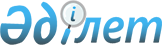 О некоторых вопросах субсидирования сельхозтоваропроизводетелей из средств областного бюджета на повышение урожайности и качества продукции растениеводства на 2014 год
					
			Утративший силу
			
			
		
					Постановление Кызылординского областного акимата от 12 мая 2014 года N 581. Зарегистрировано Департаментом юстиции Кызылординской области 16 мая 2014 года N 4674. Утратило силу постановлением Кызылординского областного акимата от 10 июля 2014 года N 638      Сноска. Утратило силу постановлением Кызылординского областного акимата от 10.07.2014 N 638.

      В соответствии с постановлением Правительства Республики Казахстан от 4 марта 2011 года N 221 "Об утверждении Правил субсидирования из местных бюджетов на повышение урожайности и качества продукции растениеводства" акимат Кызылординской области ПОСТАНОВЛЯЕТ:



      1. Уcтановить:

      1) перечень приоритетных культур и нормы субсидий на удешевление стоимости горюче-смазочных материалов и других товарно-материальных ценностей, необходимых для проведения весенне-полевых и уборочных работ, согласно приложению 1 к настоящему постановлению;

      2) виды субсидируемых удобрений и нормы субсидий на 1 тонну удобрений, реализованных производителями, согласно приложению 2 к настоящему постановлению;

      3) виды субсидируемых удобрений и нормы субсидий на 1 тонну удобрений, приобретенных у поставщика удобрений и (или) у иностранных производителей удобрений, согласно приложению 3 к настоящему постановлению;

      4) виды субсидируемых гербицидов и нормы субсидий на 1 килограмм (литр) гербицидов, приобретенных у поставщиков гербицидов, согласно приложению 4 к настоящему постановлению;

      5) нормы субсидий на частичное возмещение стоимости затрат на закладку и выращивание многолетних насаждений плодово-ягодных культур и винограда согласно приложению 5 к настоящему постановлению.



      2. Государственному учреждению "Управление сельского хозяйства Кызылординской области" в установленном законодательством порядке принять меры, вытекающие из настоящего постановления.



      3. Контроль за исполнением настоящего постановления возложить на заместителя акима Кызылординской области Кожаниязова С.С.



      4. Настоящее постановление вводится в действие по истечении десяти календарных дней со дня первого официального опубликования.      Аким Кызылординской области                    К. Кушербаев      СОГЛАСОВАНО

      Министр сельского хозяйства

      Республики Казахстан

      _______________ Мамытбеков А.

      "14" мая 2014 года       Приложение 1

      к постановлению акимата Кызылординской области

      от "12" мая 2014 года N 581        

Перечень приоритетных культур и нормы субсидий на удешевление стоимости горюче-смазочных материалов и других товарно-материальных ценностей, необходимых для проведения весенне-полевых и уборочных работПриложение 2

      к постановлению акимата Кызылординской области

      от "12" мая 2014 года N 581        

Виды субсидируемых удобрений и нормы субсидий на 1 тонну удобрений, реализованных производителями      Примечание:

      N -азот;

      P2О5 – фосфор.      Приложение 3

      к постановлению акимата Кызылординской области

      от "12" мая 2014 года N 581        

Виды субсидируемых удобрений и нормы субсидий на 1 тонну удобрений, приобретенных у поставщика удобрений и (или) у иностранных производителей удобрений       Примечание:

      N – азот;

      Р – фосфор;

      К – калий.      Приложение 4

      к постановлению акимата Кызылординской области

      от "12" мая 2014 года N 581        

Виды субсидируемых гербицидов и нормы субсидий на 1 килограмм (литр)гербицидов, приобретенных у поставщиков гербицидов      Расшифровка аббревиатур:

      г/кг – грамм/килограмм;

      г/л – грамм/литр;

      кг (л) – килограмм (литр);

      к.э.- концентрат эмульсии;

      м.д. - масляная дисперсия;

      в.р.к.- водорастворимый концентрат;

      в.д.г.- водно-диспергируемые гранулы;

      в.к.- водный концентрат;

      в.р.- водный раствор.

      с. к.- суспензионный концентрат      Приложение 5

      к постановлению акимата Кызылординской области

      от "12" мая 2014 года N 581 

Нормы субсидий на частичное возмещение стоимости затрат на закладку и выращивание многолетних насаждений плодово-ягодных культур и винограда
					© 2012. РГП на ПХВ «Институт законодательства и правовой информации Республики Казахстан» Министерства юстиции Республики Казахстан
				п/пПеречень приоритетных культурНорма субсидии на один гектар, тенге1Рис250002Кукуруза на зерно25003Масличные культуры 31004Картофель 100005Овощебахчевые культуры (за исключением овощных культур, возделываемых в условиях защищенного грунта)90006Сельскохозяйственные культуры, возделываемые на открытом грунте с применением систем капельного орошения промышленного образца250007Овощные культуры, возделываемые в условиях защищенного грунта 30000008Кукуруза на силос25009Многолетние бобовые травы первого года жизни150010Многолетние бобовые травы второго и третьего года жизни 600п/пВиды субсидируемых удобренийЕдиница измеренияПроцент удешевления стоимости одной единицы измеренияНорма субсидий на одну единицу, тенге1Аммиачная селитра (N-34,4%)тонна49,928 8422Аммофос (N-10%, P2О5-46%)тонна49,944 9103Фосфоритная мука (P2О5-17%)тонна49,98 1934Суперфосфат простой (P2О5-19%)тонна49,924 4515Сульфат аммония (N-21%)тонна49,922 5696Суперфосфат обогащҰнный (P2О5-21,5%)тонна49,915 9687Супрефос-NS (N-12%, P2О5-24%)+(Ca;Mg;SO3)тонна49,944 9108Микроудобрение "МЭРС" марки "Б"литр49,95 988п/пВиды субсидируемых удобренийЕдиница измеренияПроцент удешевления стоимости одной единицы измеренияНорма субсидий на одну единицу, тенге1Карбамид (N-46,3%) тонна29,9 25 4152Сульфат аммония (N-21%) тонна29,9 10 4653Нитроаммофоска (N-15%, P-15%, K-15%)тонна29,929 9004Сульфат аммония (Капролактамовый) (N-21%, ) тонна29,911 5775КАС (калийная аммиачная селитра) (N-27-33%)литр29,914,95п/пВиды субсидируемых гербицидовЕдиница измеренияПроцент удешевления стоимости одной единицы измеренияНормы субсидии на одну единицу, тенге1Клиник, 36%, в.к.(глифосат кислоты 360 г/л)  кг (л)49,96462Ураган Форте, 500, в.к.(глифосат кислоты 500 г/л)  кг (л)49,910613Торнадо, 50% в.к. (глифосат кислоты 500 г/л)  кг (л)49,98774Солито 320, к.э.(претилахлор, 300 г/л+ пирибензоксим, 20 г/л)кг (л)29,9 2 1405Номини 400, в.к.(биспирибак натрия, 400 г/л) кг (л)29,9 26 9106Рейнбоу 25 ОД, м.д.(пеноксулам, 25 г/л)кг (л)29,9 4 4257Боливер, 50% в.д.г.(азимсульфурон, 500 г/кгкг (л)29,984 0788Гулливер, в.д.г.(азимсульфурон, 500 г/кг)кг (л)29,986 71092М-4Х 750, 75% в.р.к.

(диметиламинная соль)кг (л)29,954210Базагран 48% в.р. (бентазон, 480 г/л)кг (л)29,973011Гезагард, 500, с. к.(прометрин, 500 г/л)кг (л)29,963612Пантера, 4% к. э.(40 г/л)кг (л)29,91078Виды плодовых культурСхема посадкиШтук саженцев на 1 гектарВозраст саженцевНорма затрат субсидий на закладку и выращивание первого года вегетаций1 гектар/ тенгеНорма затрат субсидий на закладку и выращивание второго года вегетаций1 гектар/ тенгеНорма затрат субсидий на закладку и выращивание третьего года вегетаций1 гектар/ тенгеГруша5х4500--6805542567127478Груша4х1,51667--10329553368437633Слива5х4500--6826932609628018Слива5х3667--7067142609628018Персик5х4500--6826932609628018Персик5х3667--7067142609628018Вишня и черешня5х4500--6826932609628018Вишня и черешня5х3667--7067142609628018Вишня и черешня6х3556--6907482609628018Абрикос5х3667--7777802819931048Абрикос5х2,5800--7969112819931048Абрикос6х4417--6716782785528968Яблоко5х3667однолетний7847912905032128Яблоко5х3667двухлетний8122032905032128Яблоко5х21000однолетний8326902905032128Яблоко5х21000двухлетний8737872905032128Яблоко5х2,5800однолетний8039222905032128Яблоко5х2,5800двухлетний8367992905032128Яблоко4х2,51000однолетний8326902905032128Яблоко4х2,51000двухлетний8737872905032128Яблоко4х21250однолетний8814013045533926Яблоко4х21250двухлетний9327723045533926Яблоко4х1,252000однолетний10808543368437633Яблоко4х1,252000двухлетний11630483368437633Яблоко4х12500однолетний11826223582240333Яблоко4х12500двухлетний12853653582240333Яблоко3,5х0,83572однолетний14717214205447377Яблоко3,5х0,83572двухлетний16185214205447377Яблоко3,5х12857однолетний12339733582240333Яблоко3,5х12857двухлетний13513873582240333Яблоко3,5х1,252286однолетний11518413582240333Яблоко3,5х1,252286двухлетний12457893582240333Яблоко3,3х13030книп-баум13833813582240333Айва6х4417--6715952721929066Виноград3х21667--62999129676240333Виноград3х1,751905--60785229676240333Виноград3х1,5, 2,25х22222--62088029676240333Виноград2,25х1,752565--63497629676240333Виноград3х1,252667--63916829676240333Виноград2,25х1,52942--65047029676240333Виноград3х13333--66653929676240333Виноград2,25х1,253571--67632029676240333Виноград2,25х14445--71223929676240333Виноград2,25х0,85556--75789729676240333